Diocese of St Edmundsbury & Ipswich 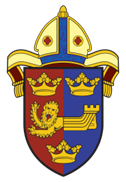 Faculty Jurisdiction Rules 2019Application for works to be undertaken under List BChurch ofin the parish ofDeanery__________________________________			Listing grade______Description of works:Estimated cost:PCC resolution attached:  					Y / N Architect’s specification / relevant supporting documentation (plan of church / photograph of object / quote from contractor etc): 					Y / N Has the church’s professional advisor been consulted?  	Y / N Name and address of parish contact:Email:Telephone:Please post this form to: The DAC Secretary, Diocesan Office, St Nicholas Centre, 4 Cutler Street, Ipswich, IP1 1UQ , or email it to: charlotte.hodgson@cofesuffolk.orgApproved.(with the following conditions)…………………………………………………………………………………………………………………………………………………………………………………………………………………………………………………….Signed………………………………………………………….			Date…………………………………….….